2022 MEMBERSHIP FEES - Must Be Paid By Oct 31/2021 - (Subject To Change Without Notice)	FULL  (Play Anytime)						          HST	  TOTAL	SINGLE						$1540.00          $200.20 	  $1740.20	SPOUSAL 					$2420.00          $314.60	  $2734.60RESTRICTED (Weekdays Anytime - Weekends & Holidays After 1:00 pm)	SINGLE						$1210.00          $157.30  	  $1367.30	SPOUSAL					$1925.00          $250.25	  $2175.25WEEKDAYS (Excludes Holiday)				   	SINGLE						$1017.50          $132.28 	  $1149.78	SPOUSAL					$1787.50          $232.38 	  $2019.88INTERMEDIATE (18-35 Play Anytime)			$825.00 	           $107.25	  $932.259 HOLES (Weekdays Only Excluding Holidays)		SINGLE						$660.00 	           $85.80 	  $745.80	 SPOUSAL					$1100.00          $143.00 	  $1243.009 HOLES & CART (Weekdays Only Excluding Holidays)	SINGLE						$1100.00          $143.00 	  $1243.00	 SPOUSAL (Shared Cart)				$1815.00          $235.95 	  $2050.95JUNIORS 						$250.00	           $32.50	  $282.50(17 & Under Weekdays Anytime - Weekends & Holidays After 2:00 pm)DRIVING RANGE (2 small buckets per day)	MEMBERS					$200.00 	           $26.00	  $226.00	NON MEMBERS					$300.00 	           $39.00	  $339.00CLUB STORAGE						$125.00 	           $16.25	  $141.25POWER CART (1 round per day)Weekday only					$660.00             $85.80	  $745.80Weekdays & Weekends 			                $715.00 	           $92.95	  $807.95				TOTAL $______________________NAME(S)  ___________________________________________________________________ADDRESS  ____________________________________________________________________CITY  ___________________________	POSTAL CODE________________________PHONE #  _______________________  E-MAIL ________________________________________MEMBERSHPS ARE NON-REFUNDABLE AND NON-TRANSFERABLE Additional 3% charge for Credit Card payment196 Webber Rd. Pelham, Ontario L3B 5N8		(905) 735 6768		www.pelhamhills.ca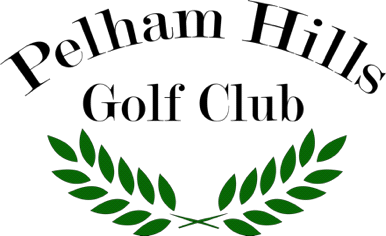 